สถาบันวิจัยและพัฒนา มหาวิทยาลัยเทคโนโลยีราชมงคลพระนคร	แบบ  สวพ-ตช/ด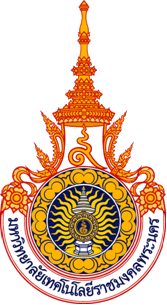 แบบรายงานความก้าวหน้า (รอบ.....เดือน)ส่วนที่ 1. รายละเอียดเกี่ยวกับแผนงานวิจัย / โครงการวิจัย 	ชื่อเรื่อง 		.......................................................................................................................................	........................................................................................................................................	ชื่อผู้วิจัย (นาย/นาง/นางสาว) .........................................................................................................................	หน่วยงานที่สังกัด ............................................................................................................................................	หมายเลขโทรศัพท์ .............................. โทรสาร .............................. e-mail .................................................	ได้รับอนุมัติงบประมาณ  รายจ่าย  เงินรายได้  กองทุนเพื่อการวิจัย  ภายนอก	ประจำปีงบประมาณ พ.ศ. ........................................	งบประมาณที่ได้รับ ...................................... บาท ระยะเวลาทำการวิจัย ...................เดือน .......................ปี	เริ่มทำการวิจัยเมื่อ (เดือน  ปี) .............................................. ถึง (เดือน  ปี) ...................................................ส่วนที่ 2. รายละเอียดเกี่ยวกับผลงานความก้าวหน้าของการวิจัย2.1 วัตถุประสงค์ของแผนงานวิจัย / โครงการวิจัย (รายข้อ) 	1).................................................................................................................................................	2).................................................................................................................................................	3).................................................................................................................................................	4).................................................................................................................................................2.2 แสดงตารางเปรียบเทียบผลการดำเนินงานตามแผนการดำเนินงานวิจัยที่ได้เสนอไว้กับงานวิจัยที่ได้ดำเนินการจริง ในรูปของแผนการดำเนินงานตลอดแผนงานวิจัย / โครงการวิจัย ว่ามีกิจกรรม / ขั้นตอน	ปฏิบัติตามลำดับอย่างไรหมายเหตุ:สถาบันวิจัยและพัฒนา มหาวิทยาลัยเทคโนโลยีราชมงคลพระนคร	แบบ  สวพ-ตช/ด2.3 แสดงรายละเอียดของผลการดำเนินงาน พร้อมสรุปผลที่ได้ดำเนินการไปแล้ว ดังที่แสดงในข้อที่ 2.2 หมายเหตุ ให้แนบบทความ หรือผลงานความก้าวหน้าทางวิชาการ ระหว่างที่ทำการวิจัยที่ตีพิมพ์ในวารสารทางวิชาการแล้วหรือบทความที่จะนำไปเผยแพร่ทางสื่อมวลชนได้ (ถ้ามี)………………………….......................................................................................................................................................................................................................................................................................................................................................................................................................................................................................................2.4 งบประมาณที่ได้ใช้จ่ายไปแล้วนับตั้งแต่เริ่มทำการวิจัยเป็นเงินทั้งสิ้น ........................................ บาท ความก้าวหน้าของงานวิจัยที่ได้ทำไปแล้วคิดเป็นร้อยละ .............. ของงานวิจัยตลอดโครงการ2.5 สรุปผลการดำเนินงาน     เป็นไปตามแผน      ไม่เป็นตามแผน  เนื่องจาก 	2.6 คำชี้แจงเกี่ยวกับปัญหา/อุปสรรค และวิธีการแก้ไข (ถ้ามี) .....................................................................................................................................................................................................................................................................................................................................................................................................................................................................................................................................2.7 งานตามแผนงานวิจัย / โครงการวิจัยที่จะทำต่อไป .....................................................................................................................................................................................................................................................................................................................................................................................................................................................................................................................................		ข้าพเจ้าขอรับรองว่าข้อความดังที่กล่าวไว้ในข้างต้นเป็นจริงทุกประการ	(ลงชื่อ) ..............................................................	         (............................................................)	        หัวหน้าโครงการวิจัย	วันที่ ......... เดือน ........................ พ.ศ. ............สถาบันวิจัยและพัฒนา มหาวิทยาลัยเทคโนโลยีราชมงคลพระนคร	แบบ  สวพ-ตช/ดผลการประเมินรายงานความก้าวหน้าของแผนงานวิจัย / โครงการวิจัย สรุปความเห็นของการประเมิน		สนับสนุนให้ดำเนินการต่อไป		ไม่สนับสนุนให้ดำเนินการต่อไป ระบุเหตุผล .......................................................................................	......................................................................................................................................................................	......................................................................................................................................................................	......................................................................................................................................................................	 (ลงชื่อ) ..............................................................	(............................................................)	หัวหน้าหน่วยงาน	วันที่ ......... เดือน ........................ พ.ศ. ............หมายเหตุ : แบบฟอร์มนี้ใช้สำหรับข้อเสนอการวิจัยทั้งแผนงานวิจัยและโครงการวิจัยกิจกรรมเดือนเดือนเดือนเดือนเดือนเดือนเดือนเดือนเดือนเดือนเดือนเดือนเดือนกิจกรรม1234567891011121.P1.A2.P2.A3.P3.APหมายถึง	 กิจกรรมที่วางแผนไว้ตามข้อเสนอโครงการAหมายถึง	 กิจกรรมที่ได้ดำเนินการแล้ว